上海市教委“深化课程教学改革，发展学生学习基础素养”项目——	项目学校研究实施方案评审书上海市教育委员会基础教育处上海市教育科学研究院普通教育研究所一、基本信息表（请保持在同一页）二、项目研究方案（可根据需要增加页面）三、项目审核报告（请保持在同一页）项目学校嘉定区实验小学所属区县嘉定区项目负责人花 洁研究主题基于“互联网+未来”的项目化学习实践研究填表日期2016.4课题名称课题名称基于“互联网+未来”的项目化学习实践研究基于“互联网+未来”的项目化学习实践研究基于“互联网+未来”的项目化学习实践研究基于“互联网+未来”的项目化学习实践研究基于“互联网+未来”的项目化学习实践研究基于“互联网+未来”的项目化学习实践研究主持人姓名主持人姓名花洁花洁联系电话联系电话1862165873118621658731工作单位工作单位嘉定区实验小学嘉定区实验小学电子信箱电子信箱anne731@sina.comanne731@sina.com通讯地址通讯地址嘉定区平城路625号嘉定区平城路625号嘉定区平城路625号邮政编码邮政编码201800主要参与者姓名姓名职务任教学科任教学科研究分工研究分工主要参与者陈芳陈芳书记美术美术顶层设计顶层设计主要参与者章晓颖章晓颖副校长语文语文顶层设计顶层设计主要参与者倪青倪青教导主任数学数学项目组长项目组长主要参与者金一鸣金一鸣副教导数学数学项目副组长项目副组长主要参与者袁亚军袁亚军副教导自然自然自然学科项目学习自然学科项目学习主要参与者顾敏敏顾敏敏副教导英语英语英语学科项目学习英语学科项目学习主要参与者严虹严虹教师语文语文语文学科项目学习语文学科项目学习主要参与者夏婷婷夏婷婷教师语文语文语文学科项目学习语文学科项目学习主要参与者钱曹倩钱曹倩教师语文语文语文学科项目学习语文学科项目学习主要参与者陆澄瑛陆澄瑛教师数学数学数学学科项目学习数学学科项目学习主要参与者严桑桑严桑桑教师数学数学数学学科项目学习数学学科项目学习主要参与者张遐蓉张遐蓉教师英语英语英语学科项目学习英语学科项目学习主要参与者李诗雯李诗雯教师英语英语英语学科项目学习英语学科项目学习主要参与者主要参与者主要参与者主要参与者（一）核心问题	研究背景    时代发展对教育“培养什么样的人”的客观要求是我们研究学习基础素养，立足当前着眼未来的价值追求。不论是世界还是我国的历次课程改革，乃至当下全球聚焦的“素养”（competence）驱动的深层教育变革，一个核心在于：面对知识竞争和创新驱动的时代背景，面对迅猛发展的经济全球化与信息化特征，面对未来高度复杂与不确定性的社会环境，教育需要培育怎样的人？其中，学会学习、创新实践、真实问题解决能力是世界各国普遍关注的促进学生可持续发展的核心和关键。我们期望通过《基于“互联网+未来”的项目化学习实践研究》这一项目，将“素养”培育的理念落实到具体的教学实践之中。学生通过开展项目学习学会如何学习，成为娴熟的信息收集者和组织者，学会对信息的分析与使用，发展询问技巧，以及通过正确提问形成发现正确信息的能力，学会如何评价自己的工作并积极寻求改进的策略等。同时，学生从项目的结果中发现学习的乐趣、获得成功的体验、逐步养成敢于探究、大胆质疑、合作分享的积极的个性心理特征。研究基础2009年，我校参与“戴尔互联创未来”项目，在数学、科学、英语学科中开展项目化学习研究，积累了一些理论和实践经验，取得了相关的研究成果。2012年开始，我校开设“基于BYOD的数字化学习班”之后，部分学生实现了“人手一机、课中课外连贯使用”的数字化学习方式。2014年我校适时引入“翼学院”教育平台，师生通过“翼学院”学习平台创作、分享、传播课程，变革教与学的方式，探索深度学习方式。在长期的研究与实践中，学校积累了先进的理念和扎实的行动基础，为学习基础素养的研究项目提供了有价值的案例研究和可贵的经验积累。核心概念“互联网+未来”即充分发挥互联网在社会资源配置中的优化和集成作用，将互联网的创新成果深度融合于教育之中，提升学生的学习能力和学习品质。我校项目研究中运用的“信息技术”指“翼学院”学习平台和其他数字化工具对项目化学习活动的支撑，主要表现为：第一，效能工具：是指帮助学习者提高学习或工作效率的工具，它是学习者机体能力的延伸或拓展。第二，信息获取工具：各种搜索引擎、搜索工具和搜索策略、方法，为学习者获取个性化的、丰富的信息资源提供便捷的途径。第三，作为交流、通讯工具：通过各种同步通讯和异步通讯技术，学习者可以无限地扩大交流面、自由地选择交流对象，可以就某一主题或学习问题开展协作、合作的学习。第四，认知工具：这类工具能极大地增进、拓展学习者的认知功能，支持、引导和促进学习者的思维过程发展，帮助学习者发展批判性思维、创造性思维和综合思维能力等。学习活动包括提出问题、建立模型、探究设计、尝试解决和成果呈现等。项目化学习，即基于项目的学习（Project— based Learning，简称PBL，国内也译作项目化学习）是一种建构主义观指导下的教学方式。它通过围绕项目的真实学习任务，使学生综合多种学科知识与经验，在合作学习中设计并实施一系列的体验探究活动，并将学习成果予以表达、交流与展示。解决问题我校的项目化学习研究，基于标准，以主题设计为核心，以信息技术为媒介，通过项目化学习我们需要解决以下问题：为行动式学习（learning by doing ）注入新的活力，将真实情境和技术融入学习，鼓励学生独立思考、提出问题，批判性思维，获得终生学习的能力。为跨越学科边界的统整学习提供探索（Comprehensive learning），对学生进行内容丰富的综合性学习，促进学生形成良好的学习品质与解决问题能力。 为基于“互联网+”的混合式学习提供案例（Blended learning）， 通过技术系统地记录学生的进步和成长历程，获得对学生的真实评价，激励学生在富有个性的深度学习中体验、修正与完善。（二）研究目标    1. 围绕学生核心素养的培养，依据学科课程标准，形成基于互联网的项目化学习基本模式。2.围绕项目化学习，开展教学实验和实证研究，形成具有典型性的融入学习基础素养的项目学习案例。3. 借助信息技术，将学习基础素养融入教师对学生的评价过程，改进评价方式，发挥评价对学习能力和学习品质的培育作用。（三）研究思路与内容    1．组建项目研究团队    组建由学校语文、数学、英语、科学、美术、信息技术等学科组成的研究团队，聘请专家组，开展项目研究。为确保本项目研究工作落实到位，主管科研与教学的负责人根据学校课题实施情况制定切实可行的年度工作计划、学期项目研究运行机制，教师根据学校的计划制定各团队研究年度工作计划，做到团队实验教师有计划、有目标、有步骤、有重点，开展项目工作，确保本项目研究任务的顺利实施。    2. 制定项目化学习框架    （1）确定项目主题①基于大数据时代的学习环境重构，创设有意义的、富于挑战的项目主题情境，激发保护儿童的好奇心，主动参与学习，培养儿童的批判性思维和以问题为驱动力的解决能力。②倾听儿童的声音，尊重儿童的选择，允许学生根据自己的兴趣爱好、学习风格来选定学习内容，在合作中培养儿童的社会性情绪。③探索项目主题适用于不同的方法学习，为儿童提供多种方式参与和验证他们的学习，开启儿童的多元智能，为学生开展基于真实的项目化深度学习创造条件。    （2）制定项目计划 活动设计是指基于项目学习中所涉及的正式学习与非正式学习。学生可以围绕学习项目，寻找合作伙伴，组建合作团队，聘请专家，进行分工合作，明确规则，积极讨论，网上冲浪，进行初步观察等，为正式学习的深入探究做好物质与心理的准备。    （3）开展合作探究 开展融入学科知识、概念、原理的项目化学习活动，在多学科交叉融合中建构起学科知识、概念、原理的个性化理解，掌握一定的技能；在小组合作中进行深入的调查研究，儿童能使用多种认知工具和信息资源来陈述他们的观点，支持他们的学习，提供解决问题的策略。    （4）展示交流成果儿童运用在学习过程中所获得的知识和技能来完成作品的制作。作品形式不限，如研究报告、实物模型、创课等。学习共同体通过技术手段展示他们的研究成果，表达他们在项目学习中所获得的体验、感悟，并进行反思，汇报项目学习的成功体验与改进途径。    （5）评价激励机制     项目化学习采用真实性评价，评价学生在真实学习中的多种能力与素养。真实性评价包括表现性评价和档案袋评价两种方式。表现性评价基于学生真实学习情境与社会性情绪，档案袋评价基于“代表作品集”，关注对学生和团队的激励导向机制。    3.项目化学习的实施    近年来，学校进行课程变革，构建小触角课程模式，根据课程目标，形成语言、思维、创意、情绪、运动、数字六大版块的课程，涉及三类课程，多门学科。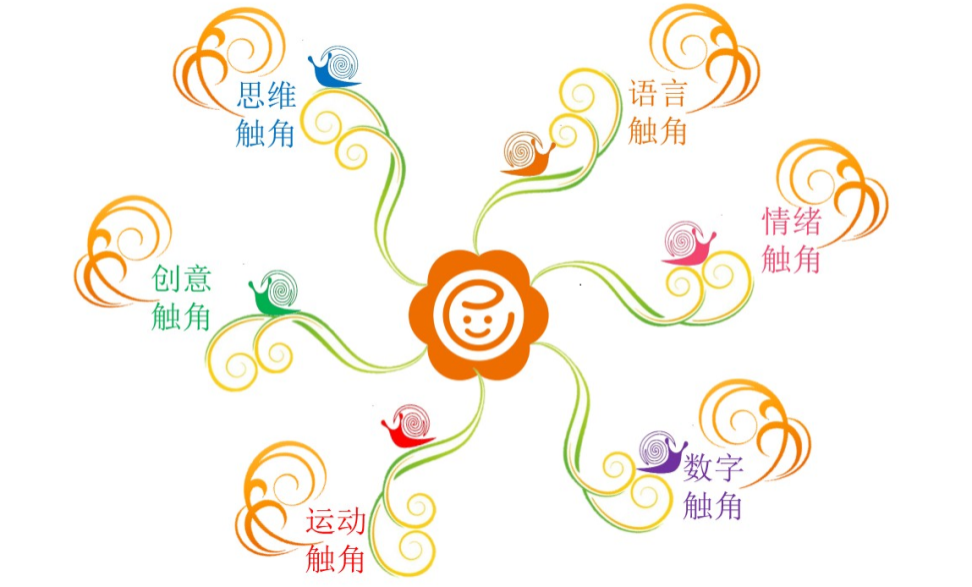 小触角课程结构学校依托“小触角”六大板块课程，拓展学科学习边界，融合各学科基础知识和核心素养，开展“小触角缤纷之旅”项目化系列学习的探究，在三、四年级设立实验班，以自主拓展型课程为载体，以互联平台与数字化工具作为沟通与呈现方式，跨学科开展学习活动，每学期完成1-2个主题，有效落实项目学习。以“小触角缤纷之旅——嘉定旅游攻略”为例： 　 ４、项目学习实施保障 团队保障本项目由特级校长花洁领衔，带领各学科区、校骨干教师组成项目研究团队。项目组成员曾经参与过《学习管理系统在小学教学实践中的应用研究》以及《一对一数字化学习环境学生学习研究》等课题，成效显著，并作为示范区得到上海市教委基础教育处的推广，课题组成员的论文有的在公开刊物上发表，有的获得过上海市教育科研成果等级奖，有的编辑在正式出版的著作中，取得了积极的影响。    技术保障本项目与上海鸣皋教育科技有限公司合作，提供学习平台、创课工具、学习评估等功能的技术保障。此外，学校1-4年级试点17个数字化学习班，班级学生均有移动终端设备。    课程保障学校在原有小触角课程方案的基础上，整合课程模块和学科资源，在自主拓展课程中用社团活动的形式推进项目学习。 　　５.项目化学习的评估    学校在项目实施过程中，指导教师组织项目展示和评价工作，评价学生“提出问题，建立联系和个性化表达”三方面的发展，改进制定下一主题的实施方案，形成可复制，可操作的实践案例。    （四）实施步骤（1）2016.02——2016.06制定实施方案、开展先行实践探索；（2）2016.06——2016.12具体推进实施项目、交流研讨、阶段总结；（3）2017.01——2017.12调整、整体推进项目研究、变革学习方式；（4）2018.01——2018.06总结经验、完善学校课程体系，汇编成文、推广成果；（五）预期成果1.项目化学习案例集2.项目化学习研究报告（六）经费预算项目承办单位审核意见：单位（盖章）       负责人（签字）：2016年    月    日区县教育主管部门审核意见：单位（盖章）       审批人（签字）：2016年    月    日专家组审核意见：单位（盖章）       审批人（签字）：2016年    月    日